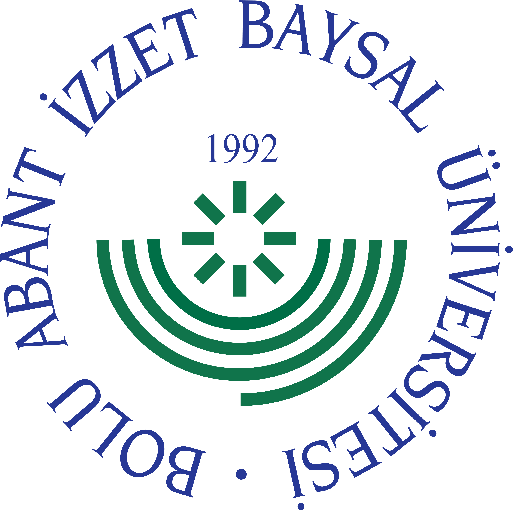 
     GÖREV YETKİ VE SORUMLULUK
FORMU     Bu formda açıklanan görev tanımını okudum. Görevimi burada belirtilen şekilde yerine getirmeyi kabul ediyorum.           ONAYLAYANDoküman NoGT - 054İlk Yayın TarihiBaskı NoRevizyon No/TarihBirimiYapı İşleri ve Teknik Daire BaşkanlığıGörev UnvanıMakine MühendisiBağlı Olduğu YöneticiDaire BaşkanıYerine Vekalet Edecek KişiGörevlendirilen PersonelGörev, Yetki ve SorumluluklarKurumun yatırım programı planlamasına ilişkin, mesleğine ilişkin teknik ve teknolojik yenilikleri ve gelişmeleri araştırmak, Başkanlığın vizyonunu ve misyonunu benimsemek.İhtiyaç halinde mesleği ile ilgili konularda teknik rapor düzenlemek.Kurumca yapımı planlanan yeni binaların mekanik tesisatı projeleri (Avan, uygulama, detay) ile ihale dokümanlarını diğer proje personeliyle koordineli olarak hazırlamak veya hizmet satın alarak hazırlatmak, hazırlanan dokümanları incelemek, gerekli düzeltmelerin yapılmasını sağlamak. Yapımı planlanan inşaatların, mekanik tesisatı işlerini içeren yaklaşık maliyet hesaplarını ve pursantaj tablolarını ihaleye esas olacak şekilde hazırlamak veya hizmet satın alarak hazırlatmak, hazırlanan tabloları incelemek. Başkanlığın gerçekleştireceği Mal/Hizmet Alımı/Yapım İşi ihalelerine ilişkin işlerin yaklaşık maliyetini belirlemek, belirlenen yaklaşık maliyete göre yapılacak ihaleye esas belgeleri hazırlamak. İhale işlemlerinde verilen görev çerçevesinde ihale işlemlerini yürütmek, komisyonlarda görev almak. İmalatı gerçekleştirilen veya yapımı devam etmekte olan işin, yapımı sürecinde meydana gelen zorunlu değişiklikler veya proje değişikliği nedeniyle ortaya çıkacak olan imalat artış veya eksilişlerini fiyat ve miktar yönünden kontrol etmek ve Daire Başkanlığının görüşüne sunmak. Hizmet satın alma şeklinde yapılacak proje işlerinde işin yaklaşık maliyetinin hesaplanarak ihale olurunun alınmasından, projelerin bitirilerek kabulünün yapılmasına kadarki süreçleri ilgili kanun, yönetmelik, sözleşme, iş programı, şartname ve eklerindeki kaidelere göre yapmak, yaptırmak. İşin yer tesliminden geçici kabulüne kadar işin niteliği de göz önünde bulundurularak sözleşmesinde belirlenen teknik elemanlar için yüklenicinin sunduğu teknik personel taahhütnamesinin değerlendirmesini yapmak. Mekanik imalat oranlarının, işin sözleşmesindeki pursantaj oranlarına uygunluğunu kontrol etmek. Yüklenici ve kontrollüğün yapılan mekanik imalatlara karşılık birlikte düzenledikleri hakediş raporlarını, sözleşme ve ekleri doğrultusunda kontrol etmek. Ara ve son kesin hesap metrajlarına dâhil edilen ölçü ve miktarlar ile ataşman değerlerinin gerekirse mahallinde incelemesini yapmak. Mekanik iş grubuyla ilgili ara kesin metrajları ve kesin hesaplarının kontrolünü ve incelemesini yapmak, incelemesi tamamlanmış kesin hesapların sonuçlarını yüklenicisine bildirmek, kesin hesap hakediş raporunun tahakkuka hazır duruma getirilmesini sağlamak. Binaların geçici kabul ve kesin kabulünde uzman üye olarak görev yapmak, muayene ve kontrol işlemlerinde uzman üye olarak bulunmak, İşin geçici ve kesin kabullerini sözleşme ve eklerinde yer alan hususlara uygun olarak yapmak ve Başkanlığının onayına sunulmasını sağlamak. Kamulaştırmaya konu bina ve arsaların kıymet takdiri çalışmalarına katılmak. Verilen görevleri zamanında, eksiksiz, işgücü, zaman ve malzeme tasarrufu sağlayacak şekilde yerine getirmek. Görev ve sorumluluğundaki faaliyetleri ilgilendiren yasal mevzuatı ve değişiklikleri sürekli takip etmek. Görev ve sorumluluğundaki faaliyetler ile ilgili sorun, öneri ve tavsiyeleri üst yöneticilerine iletmek.  Görev ve sorumluluğundaki faaliyetler ile ilgili evrak, dosya vb. dokümanları muhafaza etmek. Kendisine teslim edilen veya kullanımında olan taşınır mallar ile tüketim malzemelerini korumak, görevinin niteliklerine uygun kullanmak. Bağlı bulunduğu yönetici veya üst yöneticileri tarafından verilen diğer iş ve işlemleri ilgili mevzuat hükümlerine göre yapmak. Makine Mühendisi; Daire Başkanı tarafından yukarıda sayılan görevleri yapabilecek bilgi ve niteliklere sahip, Makine Mühendisi kariyerine haiz, Mühendis kadrosundaki personel arasından görevlendirilmekte olup; yaptığı iş ve işlemlerden dolayı Şube Müdürlerine ve Daire Başkanına karşı sorumludur.UnvanıTarihAdı SoyadıİmzaUnvanıTarihAdı Soyadıİmza